Природни науки. Делови на растението и нивна функцијаФотографии, илиустрации од реализацијата на часот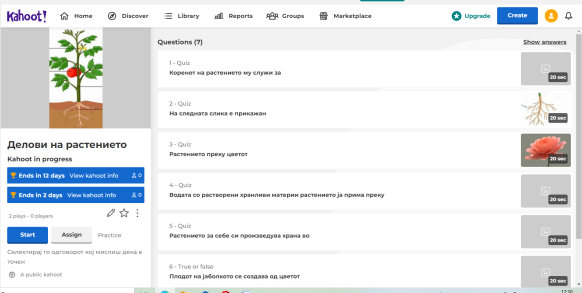 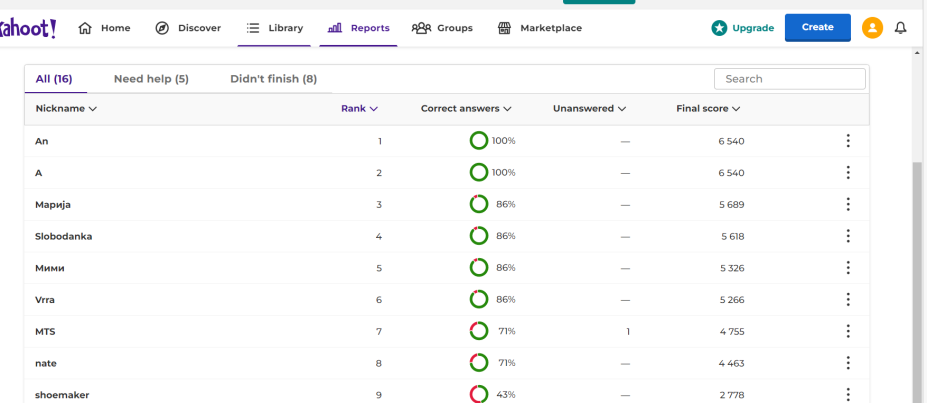 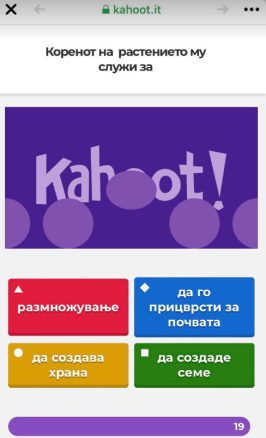 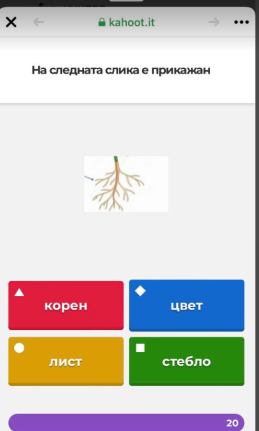 Наслов на  активностаKahoot квиз - Делови на растениеНаставникГабриела СтевананџијаУчилиштеООУ „Блаже Конески“-ПрилепОдделение/ годинаII одд (второ)Наставен предметПриродни наукиНаставна содржинаПовторување за растенија – Делови на растението и нивна функција Наставни целиПовторување и утврдување на стекнатите знаења за растителни органи и нивна функцијаОчекувани резултатиУченикот ги препознава и именува деловите на растението и ја знае нивната улога во растот и развојот на растението.Мобилна апликација (линк и опис на користење)https://bit.ly/3QYOfZZ  (квиз за едитирање за наставници)https://bit.ly/3D0OQo7 (Линк за ученици - се користи со селектирање на еден од понудените одговори)Авторски права на ресурсите и права за споделувањеCC BYОпис на активности – тек на часотСе најавува целта на часот.Се објаснува како да пристапат до линкот.Се даваат упатства за работа, се читаат прашањата. Учениците одговараат со селектирање на еден од понудените одговори за кои мислат дека е точен. Со завршување на квизот одговорите за секој ученик поединечно стигнуваат до наставникот.Евалуација на знаењето нa ученицитеЕвалуацијата беше постигната со самата алатка Kahoot. Се согледа колку точни одговори дале учениците и како ги усвоиле предвидените цели.Рефлексија од примена на активноста во праксаПоставените цели на часот успешно се реализираа.Учениците се изјаснија дека часот им бил интересен и забавен и дека игрите (дигиталните алатки) им помогнале да на лесен и едноставен начин своите стекнати знаења од материјалот за делови на растението да ги испратат до наставникот.  